                                                                                                           Aθήνα, 13.01.2016Α Ν Α Κ Ο Ι Ν Ω Σ ΗΑνακοινώνεται στους φοιτητές του Ιδρύματος ότι σύμφωνα με την απόφαση της 6ης/2015 Συνεδρίασης της Συγκλήτου (08.12.2015) απονέμεται το Θωμαϊδειο Βραβείο για την καλύτερη διπλωματική και μεταπτυχιακή εργασία έτους 2013 ως εξής:Για την Καλύτερη Διπλωματική Εργασία Έτους 2013 χορηγείται:1ο Βραβείο – 1.500,00€ στον κ. ΚΩΝΣΤΑΝΤΙΝΟ ΜΑΜΗ (Απόφοιτο της Σχολής Ναυπηγών Μηχανολόγων Μηχανικών)2ο Βραβείο – 1.000,00€ στον κ. ΚΩΝΣΤΑΝΤΙΝΟ ΚΑΤΣΙΜΠΟΥΡΑ (Απόφοιτο της Σχολής Χημικών Μηχανικών)3ο Βραβείο - 500,00€ στον κ. ΚΩΝΣΤΑΝΤΙΝΟ ΜΠΡΑΪΜΑΚΗ (Απόφοιτο της Σχολής Μηχανολόγων Μηχανικών).Για την Καλύτερη Μεταπτυχιακή Εργασία Έτους 2013 χορηγείται:1ο Βραβείο – 1.500,00€ στον κ. ΓΕΩΡΓΙΟ ΨΑΡΡΟ (Απόφοιτο ΔΠΜΣ Παραγωγή & Διαχείριση Ενέργειας)2ο Βραβείο – 1.000,00€ στον κ. ΑΝΔΡΕΑ ΚΥΡΙΑΖΗ (Απόφοιτο του ΔΠΜΣ Συστήματα Αυτοματισμού)3ο Βραβείο - 500,00€ στον κ. ΠΑΝΑΓΙΩΤΗ ΚΑΣΝΕΣΗ (Απόφοιτο του ΔΠΜΣ Τεχνο-Οικονομικά Συστήματα).Θα εκδοθούν τα χρηματικά εντάλματα πληρωμής των δικαιούχων από την Δ/νση Οικονομικών Υπηρεσιών. Η δαπάνη θα βαρύνει το Κληροδότημα ΕΜΠ «Δ.Θωμαϊδη».Τυχόν ενστάσεις μπορούν να υποβληθούν εντός δέκα ημερών από την ανάρτηση της σχετικής απόφασης στην ιστοσελίδα του ΕΜΠ και στις προθήκες του Τμήματος Φοιτητικής Μέριμνας, ήτοι μέχρι και τις 22.01.2016.Η απόφαση της Συγκλήτου και τα σχετικά παραστατικά για την επίδοση του εν λόγω Βραβείου θα διαβιβασθούν στο Υπουργείο Πολιτισμού, Παιδείας & Θρησκευμάτων και στην Αποκεντρωμένη Διοίκηση Αττικής για την τελική έγκριση. Σε περίπτωση που εγκριθεί η επίδοσή του, θα ενημερωθούν οι δικαιούχοι από το Τμήμα Διαχείρισης Περιουσίας για την παραλαβή των ενταλμάτων τους.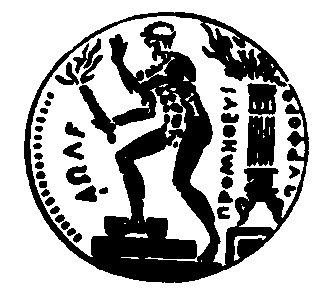 EΘΝΙΚΟ  ΜΕΤΣΟΒΙΟ  ΠΟΛΥΤΕΧΝΕΙΟΓΕΝΙΚΗ ΔΙΕΥΘΥΝΣΗ ΔΙΟΙΚΗΤΙΚΗΣ ΣΤΗΡΙΞΗΣ & ΣΠΟΥΔΩΝΔΙΕΥΘΥΝΣΗ ΜΕΡΙΜΝΑΣΤΜΗΜΑ  ΦΟΙΤΗΤΙΚΗΣ  ΜΕΡΙΜΝΑΣΗρ.Πολυτεχνείου 9, Πολυτεχνειούπολη, Ζωγράφου,157- 80, Αθήνα , Τηλ. 210 7721928ΜΕ ΕΝΤΟΛΗ ΤΟΥ ΠΡΥΤΑΝΗΟ ΠΡΟΪΣΤΑΜΕΝΟΣ ΤΗΣΔ/ΝΣΗΣ ΜΕΡΙΜΝΑΣ ΦΡ. ΒΟΡΤΕΛΙΝΟΣ